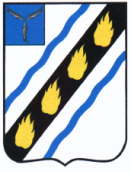 СТЕПНОВСКОЕ МУНИЦИПАЛЬНОЕ ОБРАЗОВАНИЕ
СОВЕ ТСКОГО МУНИЦИПАЛЬНОГО РАЙОНА САРАТОВСКОЙ ОБЛАСТИ
СОВЕТ ДЕПУТАТОВ четвертого созываРЕШЕНИЕ от 25.03.2020  № 67Об отчете главы Советского муниципального района о деятельности администрации Советского муниципального района по исполнению полномочий администрации Степновского муниципального образования в 2019 годуРуководствуясь Уставом Степновского муниципального образования,  Совет депутатов РЕШИЛ:1. Принять к сведению отчет главы  Советского муниципального района Саратовской области о деятельности администрации Советского муниципального района  по исполнению полномочий администрации Степновского муниципального образования в 2019 году согласно Приложению.Глава Степновскогомуниципального образования						А.М. ЗотовПриложение к решению Совета депутатов Степновскогомуниципального     образованияот 25.03.2020  № 67Отчетглавы Советского муниципального района о деятельности администрации Советского муниципального района по исполнению полномочий  администрации Степновского муниципального образования в 2019 годуЧисленность населения  Степновского муниципального образования -   на 1.01.2020 - 11 836 человек (на 1.01.2019 - 12 047 человек), в т.ч. граждан трудоспособного возраста - 5488 человек или 46% (2018 год - 5669 человек) в т. ч. 1981 человек или 36 % граждан трудоспособного возраста выезжают на работу за пределы Саратовской области. В Степном за 2019 год родилось 85 человек, что на 3 человека больше по отношению к родившимся в 2018 году (2018 - 82 чел.). Умерло 180 человек .(2018-178 чел.)Количество субъектов малого и среднего предпринимательства в муниципальном образовании  составляет  309 единиц (2018 год -298 единиц.) Увеличение составило 3,7 %. С начала 2019 года открыто 26  предприятий с созданием 35 рабочих мест. В 2019 году ИП Сорокин В.С. завершил строительство торгового центра общей площадью 416,6 м2 , а также ООО «НикаФарма» открыта Аптека по адресу ул. Димитрова, д. 37. В Степновском МО действует 12 предприятий общественного питания. За  отчетный год открылись 2 предприятия общественного питания (кафе «Миндаль» ИП Наконечников И.П., кафе «Чудо выпечка» ИП Котина Г.В.)Уровень безработицы составил  1,4% (75 чел.) что ниже уровня прошлого года на 0,5% ( 2018 год по р.п. Степное - 1,9 %, по району за 2019 год - 1,2%). Одним из составляющих благосостояния муниципального образования является исполнение местного бюджета. Исполнение доходной части бюджета поселения  составило 92,4% или 47 878,4 тыс. рублей (в 2018 году- 26 757тыс. руб.)  при плане 51 802,1 тыс. рублей.  Увеличение к поступлению 2018 года составило 79% или 21 121тыс. руб. Увеличение финансирования стало возможным благодаря участию администрации района в федеральных национальных проектах и областных программах.	По налоговым доходам исполнение составило 100% или 22722 тыс. рублей (в 2018 году 24398 тыс. руб.)  при плане 22596 тыс. рублей, в т.ч.:- налог на доходы физических лиц: исполнение 101% или 13163 тыс. рублей; - единый сельскохозяйственный налог: исполнение 100% или 459 тыс. рублей;- налог на имущество физических лиц: исполнение 100% или 2380 тыс. рублей;- земельный налог: исполнение 100 % или 4807 тыс. рублей.	По неналоговым доходам исполнение 85% или 1531 тыс. рублей при плане 1774 тыс. рублей.	По Степновскому муниципальному образованию действовали 7 муниципальных программ   на сумму 38,5 млн. руб., исполнение по программным мероприятиям составило 100 %. (в 2018 году 3 муниципальных программы, на  финансирование  которых было предусмотрено  3, 5 млн. руб. из бюджета Степновского муниципального образования).В рамках реализации муниципальных программ были реализованы национальные проекты: 1. «Жилье и городская среда»:- Федеральный проект «Формирование городской среды» на общую сумму 7 809 тыс. руб. (в т. ч. федеральный бюджет – 7 576 378,87 руб., областной бюджет – 154 619,98 руб., местный бюджет – 78 090,90 руб.) В целях освоения денежных средств было запланировано выполнить мероприятия по благоустройству одной общественной и трех дворовых территорий р.п. Степное.В соответствии с требованиями действующего законодательства для определения общественной территории, подлежащей благоустройству, были проведены общественные обсуждения по выбору территории. По результатам которой, большинством голосов была определена общественная территория – Центральная площадь. Дворовые территории были определены в порядке очередности на основании ранее поступивших заявок при формировании муниципальной программы. В рамках реализации данного нацпроекта были проведены следующие работы:- благоустройство дворовой территории, расположенной по адресу: р.п. Степное, ул. Димитрова, д. 23;- благоустройство дворовой территории, расположенной по адресу: р.п. Степное, ул. Кирова, д. 4;  - благоустройство дворовой территории, расположенной по адресу: р.п. Степное,  ул. Октябрьская, д. 7; -благоустройство общественной территории, Центральная площадь р.п. Степное.- Региональная адресная программа «Переселение граждан из аварийного жилищного фонда» В настоящее время на территории р.п. Степное признаны аварийными и подлежащими сносу 3 многоквартирных дома (№№ 11, 22 по ул. Октябрьская, № 12 по ул. Пионерская) и 11 частей двух жилых домов (№№ 20,22 по ул. Советская р.п. Степное). В целях обеспечения жилыми помещениями граждан, проживающих в домах, признанных в установленном порядке аварийными и подлежащими сносу, а также в жилых помещениях, признанных непригодными для проживания Постановлением администрации Советского муниципального района от 17.01.2019 № 10 утверждена муниципальная программа «Переселение граждан из аварийного жилищного фонда Степновского муниципального образования Советского муниципального района Саратовской области в 2019-2029 годах».  В 2019 году начата реализация региональной программы по переселению домов, признанных аварийными до 1 января 2017 года. В данную программу включен многоквартирный дом № 12 по ул. Пионерская р.п. Степное. Расселены 7 помещений. По двум помещениям заключены соглашения на предоставление выкупной стоимости занимаемого помещения (на общую сумму 2 450 000 руб.), по 5 помещениям прошли аукционные процедуры на покупку жилья на вторичном рынке на общую сумму 4 549 200,0 рублей (из расчета стоимости 1 кв.м. – 20 400 рублей в соответствии с распоряжением министерства строительства и ЖКХ области), в т.ч. средства Фонда - 4 458 216,0 рублей, средства  местного бюджета – 90 984,0 рубля, расселяемая площадь составила 223 м2. По результатам аукционов заключены 5 муниципальных контрактов на общую сумму 4 549 200 рублей. Все жители дома №12 по ул. Пионерской расселены. В текущем году запланировано проведение работ по сносу расселенного аварийного многоквартирного дома № 12 по ул. Пионерская р.п. Степное.Степновское муниципальное образование приняло участие в реализации проектов развития муниципальных образований области, основанных на местных инициативах. В рамках данного проекта было произведено устройство пешеходной дорожки вдоль Центрального пруда на общую сумму 1 275 тыс. руб. , в том числе: 990,931 тыс. рублей – областной бюджет;69,069 тыс. рублей – средства населения;15,311 тыс. рублей – средства организаций.Основные работы выполнены, также за счет образовавшейся экономии по результатам аукциона и по решению инициативной группы населения проведены дополнительные мероприятия по обустройству еще 50 м пешеходной дорожки на сумму 125,510 тыс. рублей и установке урны  на сумму 2,0 тыс. рублей.За счет излишне перечисленных средств от населения и организаций в размере 4,189 тыс. рублей дополнительно приобретены еще две урны.Благодаря многолетнему сотрудничеству с ПАО «Саратовнефтегаз», в рамках соглашения о сотрудничестве в социально-экономической сфере району были перечислены денежные средства в размере 1,5 млн. руб. на приобретение хоккейной коробки и двух детских площадок для сельских поселений района.Так же за счет средств Степновского бюджета были проведены следующие мероприятия:1. Ремонт уличного освещения  -  756,3 тыс. руб.;2. Уход за зелеными насаждениями –  925,4  тыс. руб.;3. Благоустройство  парка и территории р.п. Степное  - 1008,7 тыс. руб.4. Санитарное содержание улиц –  1 838 тыс. руб.;5. Установка светильников на территории хоккейной площадки – 100 тыс. руб.6. Уличное освещение (электроэнергия) – 1 626 тыс. руб.Большая работа проведена по ремонту дорог в р.п. Степное, общая стоимость ремонта составила 5 435 тыс. руб.За счет местного бюджета проведены:	ремонт участков автомобильных дорог  в р.п. Степное, (ул. Карла Маркса (от ул. Димитрова до  ул. 50 лет Победы), ул. Димитрова (от ул. Пролетарская до дома № 37 по ул. Димитрова) стоимость работ 2 млн. 809 тыс. руб.;ямочный ремонт автомобильных дорог в р.п. Степное, стоимость работ 1 037 тыс. руб.;киркование участков автомобильной дороги в р.п. Степное, ул. Рабочая, ул. Димитрова, ул. Кирова, ул. Безымянная стоимость работ 534 тыс. руб.За счет субсидий областного дорожного фонда:ремонт участков автомобильной дороги по ул. 50 лет Победы, ул. Димитрова, ул. Октябрьская, стоимость работ 809 тыс. руб.;ямочный ремонт автомобильных дорог по ул. Молодежная, ул. Набережная, ул. Октябрьская стоимость работ 246 тыс. руб.В 2019 году проведен капитальный ремонт автомобильной дороги регионального значения «автоподъезд к р.п. Степное» протяженностью 3,7 км.  В 2020 планируется проведение капитального ремонта «автоподъезда к р.п. Степное» на всем протяжении автомобильной дороги.План на 2020 год по финансированию ремонта и содержанию автомобильных дорог местного значения в Степновском муниципальном образовании составляет 9 млн. 500 тыс. рублей в т.ч. местный бюджет 5 млн. рублей, областной дорожный фонд – 4 млн. 500 тыс. рублей. Так по Степновскому муниципальному образованию мы все поступившие предложения по ремонту автомобильных дорог местного значения, обсудили с общественным советом Советского муниципального района и депутатами Степновского муниципального образования и по итогам обсуждений был сформирован план ремонта дорог на 2020 г. который мы разместили на сайте администрации района. Уже сегодня всем объемам работ составлены сметы и направлены на экспертизу.  Благоустройство территорий Степновского муниципального образования находится на постоянном контроле у администрации района. Полномочия по благоустройству переданы МКУ «АХО администрации Советского муниципального района» в 2019 году в рамках муниципальной программы «Благоустройство территории Степновского муниципального образования Советского муниципального района на 2019-2021 годы». Мероприятия программы исполнены полностью, сумма средств бюджета Степновского муниципального образования   составила 7 493,3 тыс. руб.Среди муниципальных образований района ежегодно проводится конкурс по благоустройству.Комиссия по подведению итогов конкурса среди муниципальных образований Советского муниципального района на лучшее проведение работ по благоустройству населенных пунктов в период с 13 августа по 15 августа 2019 года проводила рейды по благоустройству и санитарной очистке населенных пунктов на территории Советского муниципального района. Итоги подвели 03.09.2019.Согласно протоколу заседания комиссии от 03.09.2019 года на лучшее проведение работ по благоустройству населенных пунктов в 2019 году победителями конкурса среди городских и сельских поселений, набравшими максимальное количество оценочных баллов, были признаны:в номинации «Лучшее городское поселение» - Степновское муниципальное образование;в номинации «Лучшее сельское поселение» - Мечетненское муниципального образования. На протяжении нескольких лет в районе проводится работа по переводу на индивидуальное отопление в МКД. В настоящее время  на индивидуальное отопление переведено 1576 квартир (полностью переведено 22 дома (что составляет 456 квартир), и 1120 квартир в разных МКД), в том числе:- р.п. Степное – 1406 квартир, в том числе в 2016 году – 113 квартир, в 2017 году – 181 квартира, в 2018 году - 72 квартиры.Хотел также озвучить планы на 2020 г. С 22 октября по 22 ноября 2019 года проводились общественные обсуждения по выбору общественных территорий р.п. Степное, подлежащих благоустройству в 2020 году. Общественному обсуждению подлежали следующие территории:1. Благоустройство парка им. Лузянина (замена ограждения, ремонт асфальтового покрытия дорожек, устройство автополива).2. Благоустройство территории, прилегающей к дому № 15 по ул. Октябрьской с выходом на ул. Школьную до ул. Карла Маркса.3. Обустройство пешеходной зоны от ул. Димитрова между МБОУ Лицей и стадионом с выходом на ул. Кирова вдоль парка им. Лузянина.4. Благоустройство аллеи по ул. 50 лет Победы в районе здания администрации Советского МР.5. Обустройство пешеходной зоны вдоль дома № 14 по ул. Карла Маркса от памятника Димитрову до ул. 50 лет Победы (замена асфальтового покрытия, установка лавочек, освещение, обустройство цветников, высадка деревьев).Было организовано анкетирование, урны для голосования были расположены в здании администрации Советского МР, РДК р.п. Степное, также свой выбор можно было оставить на официальной страничке администрации Советского МР в социальной сети Инстаграм.Согласно проведенному подсчету в обсуждении приняло участие - 1104 человека, в том числе 55 - оставили свой выбор на официальной страничке администрации Советского МР в социальной сети Инстаграм, что составляет 10,7 % от населения р.п. Степное в возрасте старше 14 лет.По итогам общественного обсуждения в первоочередном порядке благоустраиваются следующие территории:Пешеходная зона от ул. Димитрова между МБОУ Лицей и стадионом с выходом на ул. Кирова вдоль парка им. Лузянина – 255 голосов.Аллея по ул. 50 лет Победы в районе здания администрации Советского МР – 247 голоса.Пешеходная зона вдоль дома № 14 по ул. Карла Маркса от памятника Димитрову до ул. 50 лет Победы (замена асфальтового покрытия, установка лавочек, освещение, обустройство цветников, высадка деревьев) – 239 голосов.Парк им. Лузянина (замена ограждения, ремонт асфальтового покрытия дорожек, устройство автополива) – 235 голоса.Территория, прилегающая к дому № 15 по ул. Октябрьской с выходом на ул. Школьную до ул. Карла Маркса – 118 голосов.В настоящее время администрацией разработаны дизайн проекты и сметная документация по благоустройству общественных и дворовых территорий.Если по дворовой территории уже определен подрядчик и 17 февраля с ним заключен муниципальный контракт. По объекту «Благоустройство аллеи по ул. 50 лет Победы в районе здания администрации Советского МР» проведен аукцион и заключается контракт.По остальным общественным территориям сметная документация находится на стадии проверки в экспертной организации.План финансирования на 2020 год – 8 млн. 707 тыс. рублей. В 2019 году на территории Степновского муниципального образования произошел существенный сдвиг в работе по капитальному ремонту многоквартирных домов. Капитальный ремонт в соответствии с краткосрочными планами 2015-2019 годов необходимо осуществить на 52 многоквартирных домах.На сегодняшний день капитальный ремонт кровли завершен на 19 многоквартирных домах. Совместно с Фондом капитального ремонта Саратовской области администрацией Советского муниципального района привлечено 4 подрядчика (ООО «СК – Рубеж» г. Пенза, ООО «Неро» г. Саратов, ООО «Нижневолжскстрой» г. Саратов, ООО «Концепт-сервис» г. Саратов) в 2020 г. привлечен еще один подрядчик ООО «РАДА» г. Саратов. к сожалению организации, расположенные на территории муниципального образования, отказались принимать участие в капитальном ремонте домов. На 28 февраля 2020 году государственными контрактами по капитальному ремонту кровли охвачены 26 многоквартирных домов, на части домах работы не успели завершить в связи с погодными условиями, на других не приступили к работам, однако работы будут возобновлены при наступлении благоприятных погодных условий. По оставшимся 6 многоквартирным домам неохваченными контрактами в настоящее время проводится работа по поиску потенциальных подрядчиков на проведение работ по капитальному ремонту.В краткосрочном плане на 2020 г. по капитальному ремонту планируется отремонтировать 14 многоквартирных домов, учтя ошибки прошлых лет уже сейчас фондом капитального ремонта Саратовской области проведены конкурсные процедуры и определена подрядная организация, которая выполнит разработку проектно-сметной документации по ремонту указанных работ, что позволит провести конкурсные процедуры по определению подрядчика в 1 квартале 2020 года.СОЦИАЛЬНАЯ СФЕРАВ системе образования Степновского МО функционируют: 1 общеобразовательная школа, Лицей,  3 дошкольных образовательных организаций; два учреждения дополнительного образования. На территории района расположен филиал Энгельсского механико-технологического техникума.Ситуация с предоставлением мест в детские сады последние пять лет является стабильной, обеспечена 100% доступность дошкольного образования детям в возрасте от 3 до 7 лет.		Все учащиеся образовательных учреждений в полном объеме обеспечены учебниками и горячим питанием.В 2018 году районный Дом культуры принимал участие в конкурсе Фонда Кино на создание современного кинозала, выиграв 5 млн.руб. для приобретения оборудования и кресел. Это знаковое  событие не только для работников культуры, но и для  всего населения  района. В 2019 году проведено 594 киносеанса для 8453 зрителей, валовой сбор составил 1343940 рублей, из них за прокат кинофильмов перечислено 806603 руб. При поддержке управления культуры и кино продолжается возрождение вокально-инструментальных ансамблей. Первая праздничная программа была посвящена Дню поселка и прошла с большим успехом в парке им. С.Г. Лузянина. Сейчас работают уже два коллектива, и они активно принимают участие в организации досуга жителей старшего поколения, занимаются гастрольной деятельностью по району.Учреждения культуры района  проводят большую работу по  пропаганде прикладного народного творчества народных умельцев, самодеятельных художников, проводят презентации книг местных авторов. В 2019 году на базе центральной библиотеки состоялась презентация сборника стихов Маштаковой Г.А. «Там, где ангелы живут», выставка прикладного творчества (вышивка бисером, более 40 работ) Н.В.Иванченко. Развивая направление работы выставочного зала при центральной библиотеке, жители п. Степное могут увидеть уникальные произведения ручной работы, получить мастер-класс от местных рукодельниц. В 2019 году частично отремонтирован  РДК  р.п. Степное (ремонт зрительного зала и зала торжеств, замена витражных окон) на сумму 3400 тыс. рублей в рамках проекта «Культура малой Родины», соответственно 450,0 тыс. руб. финансирование бюджета района.Дополнительное образование представлено детской школой искусств р.п. Степное. Обучение ведется по пяти отделениям, всего обучающихся в 2018-2019 учебном году 318 человек. Школой проводится большая культурно-просветительская работа. Участие в региональных и всероссийских фестивалях и конкурсах дают результаты -  два преподавателя хореографии Букреева А.А., Нутрецова Е.Ю. стали финалистами конкурса профессионального мастерства.Участие в телевизионном благотворительном проекте «ТВ-галерея» телеканала Саратов-24, позволило художественному отделению школы искусств пополнить необходимым для занятий оборудованием на 200 т.р. В течение 2019 года лауреатами и дипломантами всероссийских и международных конкурсов стали 16 учащихся и 5 коллективов. Также ощутимую помощь поселку оказывает филиал «Степновское управление подземного хранения газа» ООО «Газпром – ПХГ»   в рамках  договора  пожертвования денежных средств предприятие выделило денежные средства в сумме 180000 рублей на проведение мероприятий, посвященных Дню Победы в р.п. Степное (проведение физкультурно-массовых мероприятий,  проведение встречи с участниками войны и тружениками тыла, приобретение и вручение подарков для участников ВОВ).        Большое значение в области социальной политики уделяется пропаганде здорового образа жизни, поддержке и развитию организаций спортивной направленности, проведению мероприятий, направленных на развитие детско-юношеского спорта, развитию массового спорта всех категорий населения. В нашем районе есть все условия для подготовки новых спортсменов, чемпионов, спортивных рекордов.		Физкультурно-оздоровительный комплекс с плавательным бассейном  стал популярным местом для любителей активного отдыха и здорового образа жизни,  ежедневно его посещают более 50 человек. Сегодня с целью наиболее полного удовлетворения потребностей населения учреждение оказывает следующие услуги:  «Семейное плавание», организация и проведение официальных физкультурно-оздоровительных мероприятий, официальные спортивные мероприятия, обучение плаванию, занятия по аквааэробике.  